პროექტი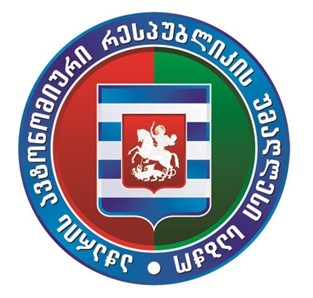 აჭარის ავტონომიური რესპუბლიკის უმაღლესი საბჭოს მორიგი პლენარული სხდომა	16 ივნისი,  2022 წელი      	     	           	                	   12:00 სთდ ღ ი ს   წ ე ს რ ი გ იაჭარის ავტონომიური რესპუბლიკის უმაღლესი საბჭოს დადგენილების პროექტი ,,აჭარის ავტონომიური რესპუბლიკის უმაღლესი საბჭოს 2023 წლის ბიუჯეტის პროექტის დამტკიცების შესახებ“(09-01-08/30, 27.05.2022წ.); მომხსენებელი: მარინე გვიანიძე -  საფინანსო-საბიუჯეტო და ეკონომიკურ საკითხთა კომიტეტის თავმჯდომარეაჭარის ავტონომიური რესპუბლიკის უმაღლესი საბჭოს დადგენილების პროექტი ,,საჯარო ინფორმაციის პროაქტიულად გამოქვეყნების წესის, პირობებისა და საჯარო ინფორმაციის ელექტრონული ფორმით მოთხოვნის სტანდარტის დამტკიცების შესახებ“ (09-01-08/26, 11.05.2022წ.); მომხსენებელი: დავით გაბაიძე -  აჭარის ავტონომიური რესპუბლიკის უმაღლესი საბჭოს წევრისაზოგადოებრივი მაუწყებლის აჭარის ტელევიზიისა და რადიოს მრჩეველთა საბჭოს 2021 წლის საქმიანობის ანგარიში.მომხსენებელი: გიგა ჩხარტიშვილი - საზოგადოებრივი მაუწყებლის აჭარის ტელევიზიისა და რადიოს მრჩეველთა საბჭოს თავმჯდომარე